Managing Stress through Mindfulness & Meditation Group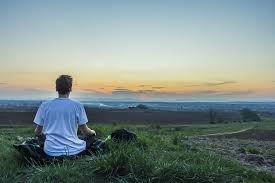 Curious about    Wondering what all the     meditation?		  fuss is about?Take charge of the stress you experience using simple and effective strategies.Feel calm and empowered rather than tense and overwhelmed.Join us for this weekly group on Thursdays from 7:00-8:00pm 19 Spear Rd. Suite 301, Ramsey, NJ. Open to adults.Call (201) 488-6678 or email intake@specializedtherapy.comto learn more or register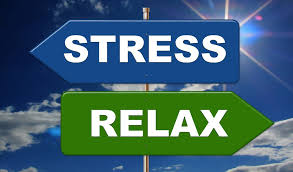 Facilitated by Anna Sandbank, LCSWDirector of Integrative Mind-Body HealthFx Med Centers, Specialized Therapy Associates, Xceptional You